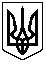                    ХV СЕСІЯ ЩАСЛИВЦЕВСЬКОЇ СІЛЬСЬКОЇ РАДИ                                                VІІ СКЛИКАННЯ                                                  ПРОТОКОЛ  № 15Голова сесії – Плохушко В.О:- Пропоную розпочати роботу 15 – ої сесії Щасливцевської сільської ради 7 скликання.Голосували: « за» - одноголосно /Звучить гімн України.Голова сесії – Плохушко В.О: Які будуть пропозиції щодо кількісного та  персонального складу лічильної  комісії?ВИСТУПИЛИ:Коновалов О.Б. – депутат сільської ради.Пропоную обрати на 15 сесію лічильну комісію в кількості 2 осіб. Персонально: Боскіна С.В., Остапчук Л.В.Сільський голова Плохушко В.ОЧи є у депутатів інші пропозиції, зауваження?Інших пропозицій не поступало.Голосували: За : всього -  13; одноголосно  (сільський голова - Плохушко В.О.; депутати - Пуляєва І.В, Боскіна С.В.,  Дериглазов М.В., Бекіров Р.Д., Остапчук Л.В., Кобець М.М., Лук’янов А.О, Білозерцева Ю.Є , Неметула Е.М, Степанян Л.Ю, Коновалов О.Б, Сенченко І.Ю.)Проти : всього -  0Утрималось:всього -  0.На розгляд сесії виноситься Порядок денний:1. Про внесення змін до Програми соціально – економічного та культурного розвитку Щасливцевської сільської ради на 2016 рік.2.Бюджетні питання .3.Про внесення змін до персонального та кількісного складу виконавчого комітету Щасливцевської сільської ради.4. Про уповноваження фізичної особи – підприємця на справлення туристичного збору на території Щасливцевської сільської  ради.5. Земельні питання.6. Різне.СЛУХАЛИ:1. Про внесення змін до Програми соціально – економічного та культурного розвитку Щасливцевської сільської ради  на 2016 рік.ДОПОВІДАЧ: Остапчук Л.В. – голова комісії з питань бюджету та комунальної власності.Комісією підготовлено та надано на розгляд сесії проект рішення. Пропозиція комісії: затвердити наданий проект .Питань та зауважень від депутатів не поступало. Сесія сільської радиВИРІШИЛА:Внести доповнення до розділу « Благоустрій села» Програми соціально – економічного та культурного розвитку Щасливцевської сільської ради на 2016 рік, а саме: 9.Покращення благоустрою територій с. Щасливцеве, їх озеленення та влаштування ( будівництво) паркової зони ( вул.. Миру та вул. Комарова, Морська) передбачивши кошти в сумі 800 000. грн.Голосували:За : всього -  13;одноголосно  (сільський голова - Плохушко В.О.; депутати - Пуляєва І.В, Боскіна С.В.,  Дериглазов М.В., Бекіров Р.Д., Остапчук Л.В., Кобець М.М., Лук’янов А.О,  Білозерцева Ю.Є , Неметула Е.М, Степанян Л.Ю, Коновалов О.Б, Сенченко І.Ю.)Проти : всього -  0Утрималось:всього – 0/рішення № 239 додається СЛУХАЛИ:2. Про збільшення статутного капіталу КП « МАКС – ІНВЕСТ» Щасливцевської сільської радиДОПОВІДАЧ: Остапчук Л.В. – голова комісії з питань бюджету та комунальної власності. Комісією розглянуто заяву директора КП « МАКС – ІНВЕСТ» Сальникова О.В. та надано на розгляд сесії проект рішення. Пропозиція комісії: затвердити наданий проект . Питань та зауважень від депутатів не поступало.Сесія сільської ради ВИРІШИЛА:- Збільшити статутний капітал комунального підприємства « МАКС – ІНВЕСТ» Щасливцевської сільської ради на 380000 грн. за рахунок коштів сільського бюджету.- Затвердити статутний капітал комунального підприємства Щасливцевської сільської ради « МАКС – ІНВЕСТ» у сумі 510000 грн.- Затвердити зміни та доповнення до Статуту.- Зобов’язати директора КП « МАКС – ІНВЕСТ» Щасливцевської сільської ради Сальнікова О.В. зареєструвати зміни та доповнення до Статуту у Генічеській РДА  у встановлений законом термін.- Головному бухгалтеру Слойковій внести відповідні зміни до сільського бюджету.Голосували:За : всього -  13;одноголосно  (сільський голова - Плохушко В.О.; депутати - Пуляєва І.В, Боскіна С.В.,  Дериглазов М.В., Бекіров Р.Д., Остапчук Л.В., Кобець М.М., Лук’янов А.О,  Білозерцева Ю.Є , Неметула Е.М, Степанян Л.Ю, Коновалов О.Б, Сенченко І.Ю.)Проти : всього -  0Утрималось:всього -  /рішення № 240 додаєтьсяСЛУХАЛИ:3. Про внесення змін до персонального та кількісного складу виконавчого комітету Щасливцевської сільської радиДОПОВІДАЧ: Бекіров Р.Д. – голова комісії з питань законності та державної регуляторної політики.Комісією розглянуто пропозиції сільського голови , щодо внесення змін до персонального та кількісного складу виконавчого комітету Щасливцевської сільської ради та надано на розгляд сесії проект рішення. Пропозиція комісії : затвердити наданий проект.Питань та зауважень від депутатів не поступало.Сесія Щасливцевської сільської ради:ВИРІШИЛА:1.Внести зміни до персонального та кількісного складу виконавчого комітету Щасливцевської сільської ради , а саме: ввести до складу виконавчого комітету Борідко М.В. – начальника відділу містобудування та архітектури – головного архітектора виконавчого комітету Щасливцевської сільської ради.Голосували:За : всього -  13;одноголосно  (сільський голова - Плохушко В.О.; депутати - Пуляєва І.В, Боскіна С.В.,  Дериглазов М.В., Бекіров Р.Д., Остапчук Л.В., Кобець М.М., Лук’янов А.О,  Білозерцева Ю.Є , Неметула Е.М, Степанян Л.Ю, Коновалов О.Б, Сенченко І.Ю.)Проти : всього -  0Утрималось:всього – 0/рішення № 241 додаєтьсяСЛУХАЛИ: 4. Про уповноваження фізичної особи – підприємця на справлення туристичного збору на території Щасливцевської сільської ради.ДОПОВІДАЧ: Остапчук Л.В. – голова комісії з питань бюджету та комунальної власності.  Комісією розглянуто заяву  фізичної особи – підприємця (…). та надано на розгляд сесії проект рішення. Думка членів комісії розділилась, пропозиція комісії : обговорити дане питання безпосередньо на сесії. Члени комісії вважають , що справляти туристичний збір повинні податкові агенти , яких визначила сільська рада, а саме - комунальні підприємства сільської ради,  це дає можливість підприємствам заробити додаткові кошти , адже 30% туристичного збору залишається за ними.  ВИСТУПИЛИ:Плохушко В.О. – сільський голова.У 2015 році туристичний збір склав 300000 грн. Юридичні особи сплатили 250 000 грн. , фізичні – 50000 грн. Це мінімальна сплата за останні 4 роки. Була пропозиція залишити тільки комунальні підприємства для справлення туристичного збору. Як бачимо, у минулому році вони не справились з цим завданням. Є пропозиція : уповноважити ФОП (…). на справлення туристичного збору на тих самих умовах що і комунальні підприємства. Ставлю на голосування проект рішення, а саме:Уповноважити фізичну  особу – підприємця (…). справляти туристичний збір на умовах договору з осіб що поселились у будинки ( квартири ), що належать фізичним особам на праві власності або на праві користування за договором найму. Сільському голові Плохушко В.О. протягом місяця  укласти відповідний договір з фізичною особою – підприємцем (…).Голосували:За : всього -  7  (сільський голова - Плохушко В.О.; депутати - Пуляєва І.В, Боскіна С.В.,  Бекіров Р.Д., Кобець М.М., Неметула Е.М, Сенченко І.Ю.)Проти : всього -1 (Лук’янов А.О. ) Утрималось:всього – 5 (Остапчук Л.В., Дериглазов М.В., Степанян Л.Ю, Коновалов О.Б, Білозерцева Ю.Є.) /рішення не прийнято Плохушко В.О. – сільський голова.- З метою контролю поповнення сільського  бюджету , на виконання рішення 77 сесії 6скликання № 1216 від 06.07.2015 « Про місцеві податки та збори на території Щасливцевської сільської ради» , додатку 4 до нього, пропоную : Постійній  комісії з питань бюджету та комунальної власності вивчити питання роботи комунальних підприємств Щасливцевської сільської ради з організації та проведення справлення туристичного збору з осіб.- На черговій сесії в червні доповісти про стан справлення туристичного збору  комунальними підприємствами та надати пропозиції щодо покращення роботи з цього питання.Питань та зауважень від депутатів не поступало.Сесія сільської радиВИРІШИЛА:Постійній  комісії з питань бюджету та комунальної власності вивчити питання роботи комунальних підприємств Щасливцевської сільської ради з організації та проведення справлення туристичного збору з осіб.На черговій сесії в червні доповісти про стан справлення туристичного збору  комунальними підприємствами та надати пропозиції щодо покращення роботи з цього питання.Голосували:За : всього -  13;одноголосно  (сільський голова - Плохушко В.О.; депутати - Пуляєва І.В, Боскіна С.В.,  Дериглазов М.В., Бекіров Р.Д., Остапчук Л.В., Кобець М.М., Лук’янов А.О,  Білозерцева Ю.Є , Неметула Е.М, Степанян Л.Ю, Коновалов О.Б, Сенченко І.Ю.)Проти : всього -  0Утрималось:всього – 0/ рішення № 242 додається СЛУХАЛИ: 5. Про надання дозволу на розробку детального плану частини вулиці 8 березня,7ДОПОВІДАЧ: Білозерцева Ю.Є.- голова комісії з питань регулювання земельних відносин та охорони  навколишнього середовища.В зв’язку з неможливістю оформити право власності на земельну ділянку громадянами   з відсутністю ПДП на даній території, пропонується дати дозвіл  на розробку детального плану частини вулиці 8 березня,7 с. Щасливцеве та затвердити проект рішення наданий комісією.Питань т а зауважень від депутатів не поступало.Сесія Щасливцевської сільської ради ВИРІШИЛА:1.Розробити детальний план частини вулиці 8 березня , 7 в межах с. Щасливцеве Генічеського району Херсонської області для будівництва житлового будинку, господарських будівель і споруд орієнтовною площею по , розташованого на території Щасливцевської сільської ради Генічеського району Херсонської області, із земель житлової та громадської забудови.2.Замовником розроблення містобудівної документації зазначеної в п.1 цього рішення визначити Виконавчий комітет Щасливцевської сільської ради.3.Виконавчому комітету Щасливцевської сільської ради здійснювати  фінансування за рахунок інших джерел розроблення містобудівної документації зазначеної в п. 1 цього рішення та організувати його розробку.За : всього -  13;одноголосно  (сільський голова - Плохушко В.О.; депутати - Пуляєва І.В, Боскіна С.В.,  Дериглазов М.В., Бекіров Р.Д., Остапчук Л.В., Кобець М.М., Лук’янов А.О,  Білозерцева Ю.Є , Неметула Е.М, Степанян Л.Ю, Коновалов О.Б, Сенченко І.Ю.)Проти : всього -  0Утрималось:всього - 0 /Рішення № 243 додається СЛУХАЛИ: 6. Про затвердження проекту землеустрою щодо відведення та передачі безоплатно у власність земельної ділянки.ДОПОВІДАЧ: Білозерцева Ю.Є.- голова комісії з питань регулювання земельних відносин та охорони  навколишнього середовища.Комісією розглянуто заяви громадян та надані документи. Пропозиція комісії: задовольнити заяви згідно наданого проекту рішення.Питань та зауважень від депутатів не поступало.сесія сільської радиВИРІШИЛА:1.Затвердити проекти землеустрою щодо відведення безоплатно у власність земельної ділянки громадянам:1) (…)площею  ( кадастровий номер 6522186500:04:001:0748), розташованої за адресою: с. Генічеська Гірка , вул., Чумацька, 28   Генічеського району Херсонської обл. для будівництва жилого будинку, господарських будівель і споруд із земель житлової та громадської забудови Щасливцевської сільської ради. 2) (…) ( кадастровий номер 6522186500:04:001:0747), розташованої за адресою: с. Генічеська Гірка, вул., Прибережна, 9   Генічеського району Херсонської обл. для будівництва жилого будинку, господарських будівель і споруд із земель житлової та громадської забудови Щасливцевської сільської ради. 3) (…)площею  ( кадастровий номер 6522186500:02:001:0563), розташованої за адресою: с. Генічеська Гірка , вул., Виноградна, 8   Генічеського району Херсонської обл. для будівництва жилого будинку, господарських будівель і споруд із земель житлової та громадської забудови Щасливцевської сільської ради. 4) (…)площею  ( кадастровий номер 6522186500:04:001:0750), розташованої за адресою: с. Генічеська Гірка , вул. Григорія Дериглазова, 7 – а Генічеського району Херсонської обл. для будівництва жилого будинку, господарських будівель і споруд із земель житлової та громадської забудови Щасливцевської сільської ради. 5) (…)площею  ( кадастровий номер 6522186500:02:001:0565), розташованої за адресою: с. Генічеська Гірка , вул.. Азовська, 158- б Генічеського району Херсонської обл. для будівництва жилого будинку, господарських будівель і споруд із земель житлової та громадської забудови Щасливцевської сільської ради. 6) (…)площею  ( кадастровий номер 6522186500:02:001:0564), розташованої за адресою: с. Генічеська Гірка , вул.. Азовська, 158- а Генічеського району Херсонської обл. для будівництва жилого будинку, господарських будівель і споруд із земель житлової та громадської забудови Щасливцевської сільської ради. 2.Вищезазначеним громадянам  передати безоплатно у власність земельні ділянки зазначені в цьому рішенні. За : всього -  13;одноголосно  (сільський голова - Плохушко В.О.; депутати - Пуляєва І.В, Боскіна С.В.,  Дериглазов М.В., Бекіров Р.Д., Остапчук Л.В., Кобець М.М., Лук’янов А.О,  Білозерцева Ю.Є , Неметула Е.М, Степанян Л.Ю, Коновалов О.Б, Сенченко І.Ю.)Проти : всього -  0Утрималось:всього -0/Рішення № 244 додається СЛУХАЛИ: 7. Про найменування іменованого об’єкту на території Щасливцевської сільської ради.ДОПОВІДАЧ: Білозерцева Ю.Є.- голова комісії з питань регулювання земельних відносин та охорони  навколишнього середовища. З метою надання можливості фізичним та юридичним особам реєструвати у встановленому законом праві на об’єкти нерухомого майна за межами населених пунктів сільської ради , за відповідними адресами що внесені у державні словники Державного реєстру речових прав на нерухоме майно , комісією підготовлено та надано на розгляд сесії проект рішення. Пропозиція комісії: затвердити наданий проект.Питань та зауважень від депутатів не поступало.Сесія сільської радиВИРІШИЛА:Найменувати в межах Щасливцевської сільської ради Генічеського району Херсонської області, іменований об’єкт – Дачний масив « Азов плюс» .В межах цього іменованого об’єкту найменувати вулицю Березнева, вулицю Квітнева, вулицю Травнева.2. Встановити що до іменованого об’єкту зазначеного у п.1 цього рішення включено частину території Щасливцевської сільської ради за межами населеного пункту с. Щасливцеве ( друга лінія забудови на південь від земельної ділянки , виділеної під розміщення розважально - виховного комплексу « Сафарі – парк») 3. Направити це рішення до Херсонської  філії ДП « Національні інформаційні системи з метою внесення назви іменованого об’єкта , зазначеного у п.1 цього рішення , до словників Державного реєстру речових прав на нерухоме майно.Голосували:За : всього -  13;одноголосно  (сільський голова - Плохушко В.О.; депутати - Пуляєва І.В, Боскіна С.В.,  Дериглазов М.В., Бекіров Р.Д., Остапчук Л.В., Кобець М.М., Лук’янов А.О,  Білозерцева Ю.Є , Неметула Е.М, Степанян Л.Ю, Коновалов О.Б, Сенченко І.Ю.)Проти : всього -  0Утрималось:всього -  0/ рішення № 245 додаєтьсяСЛУХАЛИ: 8 .  Про скасування  п.8 рішення 62 сесії  5 скликання  № 862 від 16.11.2009р.ДОПОВІДАЧ: Білозерцева Ю.Є.- голова комісії з питань регулювання земельних відносин та охорони  навколишнього середовища.Комісією розглянуто заяву громадянина України (…), надані документи, підготовлено та надано на розгляд сесії проект рішення. Пропозиція комісії : задовольнити заяву згідно проекту рішення.Питань та зауважень від депутатів не поступало. Сесія сільської ради ВИРІШИЛА:1.Скасувати  п.8 рішення 62 сесії 5 скликання № 862 від 16.10.2009р. (…)в зв’язку з добровільною відмовою.  Голосували:За : всього -  13;одноголосно  (сільський голова - Плохушко В.О.; депутати - Пуляєва І.В, Боскіна С.В.,  Дериглазов М.В., Бекіров Р.Д., Остапчук Л.В., Кобець М.М., Лук’янов А.О,  Білозерцева Ю.Є , Неметула Е.М, Степанян Л.Ю, Коновалов О.Б, Сенченко І.Ю.)Проти : всього -  0Утрималось:всього - 0 ./рішення № 246 додаєтьсяСЛУХАЛИ: 9 Про внесення змін до раніше прийнятих рішень сесійДОПОВІДАЧ: Білозерцева Ю.Є.- голова комісії з питань регулювання земельних відносин та охорони  навколишнього середовища. Комісією розглянуто заяву громадянки (…). , надані документи, підготовлено та надано на розгляд сесії проект рішення. Пропозиція комісії: задовольнити заяву згідно наданого проекту.Сесія сільської радиВИРІШИЛА:1.Внести зміни в п.9  рішення 62 сесії 5 скликання № 862  від 16.11.2009р.  в адресу та площу земельної ділянки  (…)- слова «розташованої за адресою с. Генічеська Гірка, вул. 993 стрилецького полку, 26 площею  » замінити словами «розташованої за адресою с. Генічеська Гірка, вул. 993 стрилецького полку, 18 площею  0,15 га». . Голосували:За : всього -  13;одноголосно  (сільський голова – Плохушко В.О.; депутати – Пуляєва І.В, Боскіна С.В.,  Дериглазов М.В., Бекіров Р.Д., Остапчук Л.В., Кобець М.М., Лук’янов А.О,  Білозерцева Ю.Є , Неметула Е.М, Степанян Л.Ю, Коновалов О.Б, Сенченко І.Ю.)Проти : всього -  0Утрималось:всього -  0/рішення № 247 додаєтьсяСЛУХАЛИ: 10 Про передачу безкоштовно у власність земельної ділянки.ДОПОВІДАЧ: Білозерцева Ю.Є.- голова комісії з питань регулювання земельних відносин та охорони  навколишнього середовища.Комісією розглянуто заяви громадян України , надані документи, підготовлено та надано на розгляд сесії проект рішення. Пропозиція комісії: враховуючі наявність ПДП на даній території, задовольнити заяву згідно наданого проекту рішення. Питань та зауважень від депутатів не поступало.Сесія сільської радиВИРІШИЛА:1.Передати гр. України  (…)безкоштовно у власність земельну ділянку (кадастровий номер 6522186500:04:001:0561) площею  для будівництва жилого будинку, господарських будівель і споруд  із земель житлової та громадської забудови  розташованої за адресою: с. Генічеська Гірка, вул. Григорія Дериглазова, 71 Генічеського району Херсонської обл.2. Передати гр. України  (…)безкоштовно у власність земельну ділянку (кадастровий номер 6522186500:04:001:0560) площею  для будівництва жилого будинку, господарських будівель і споруд  із земель житлової та громадської забудови  розташованої за адресою: с. Генічеська Гірка,вул.. Василя Ковшова,28 Генічеського району Херсонської обл.Голосували:За : всього -  13;одноголосно  (сільський голова – Плохушко В.О.; депутати – Пуляєва І.В, Боскіна С.В.,  Дериглазов М.В., Бекіров Р.Д., Остапчук Л.В., Кобець М.М., Лук’янов А.О,  Білозерцева Ю.Є , Неметула Е.М, Степанян Л.Ю, Коновалов О.Б, Сенченко І.Ю.)Проти : всього -  0Утрималось:всього - 0 ./рішення № 248 додаєтьсяСЛУХАЛИ: 11 Про узгодження поділу земельної ділянкиДОПОВІДАЧ: Білозерцева Ю.Є.- голова комісії з питань регулювання земельних відносин та охорони  навколишнього середовища.Комісією розглянуто  заяву громадянки України  (…) схему поділу земельної ділянки, Витяг з Державного реєстру речових прав на нерухоме майно про реєстрацію права власності,та надано на розгляд сесії проект рішення. Пропозиція комісії: задовольнити заяву згідно наданого проекту.Питань та зауважень від депутатів не поступало. Сесія Щасливцевської сільської радиВИРІШИЛА:1. Узгодити (…)розподіл земельної ділянки , яка належить їй на підставі Витягу з Державного реєстру речових прав на нерухоме майно про реєстрацію права власності  на земельну ділянку  загальною площею , розташованою за адресою с. Генічеська Гірка, вул. Азовська, 29  на дві самостійні та присвоїти новостворюваній земельній ділянці  площею   адресу с. Генічеська Гірка, вул. Азовська, 29- в,  за земельною ділянкою  площею  залишити адресу с. Генічеська Гірка, вул. Азовська , 29  . Голосували:За : всього -  13;одноголосно  (сільський голова – Плохушко В.О.; депутати – Пуляєва І.В, Боскіна С.В.,  Дериглазов М.В., Бекіров Р.Д., Остапчук Л.В., Кобець М.М., Лук’янов А.О,  Білозерцева Ю.Є , Неметула Е.М, Степанян Л.Ю, Коновалов О.Б, Сенченко І.Ю.)Проти : всього -  0Утрималось:всього – 0/рішення № 249 додаєтьсяСЛУХАЛИ: 12 Про затвердження проекту  землеустрою щодо відведення безоплатно у власність земельної ділянкиДОПОВІДАЧ: Білозерцева Ю.Є.- голова комісії з питань регулювання земельних відносин та охорони  навколишнього середовища.  Комісією розглянуто заяву громадянки України (…),  проект землеустрою щодо відведення земельної ділянки у власність, враховуючи відсутність детального плану, підготовлено та надано на розгляд сесії проект рішення. Пропозиція комісії: задовольнити заяву в частині затвердження проекту землеустрою та відмовити  щодо передачі безоплатно у власність вищезазначеної земельної ділянки , в зв’язку з відсутністю плану зонування території та плану детального планування.  Сесія сільської радиВИРІШИЛА:1.Затвердити (…)проект землеустрою щодо відведення безоплатно у власність земельної ділянки  площею  ( кадастровий номер 6522186500:02:001:0567), розташованої за адресою: с. Генічеська Гірка, вул., Чонгарська, 38  Генічеського району Херсонської обл. для будівництва жилого будинку, господарських будівель і споруд із земель житлової та громадської забудови Щасливцевської сільської ради. 2.Відмовити гр. (…)щодо передачі безоплатно у власність вищезазначеної земельної ділянки , в зв’язку з відсутністю плану зонування території та плану детального планування. 3. Рекомендувати заявниці повторно звернутись до сільської ради з відповідною заявою щодо передачі у власність земельної ділянки  після розробки та затвердження містобудівної документації зазначеної у п.2 цього рішення, або зміни приписів діючого законодавства.Голосували:За : всього -  13;одноголосно  (сільський голова – Плохушко В.О.; депутати – Пуляєва І.В, Боскіна С.В.,  Дериглазов М.В., Бекіров Р.Д., Остапчук Л.В., Кобець М.М., Лук’янов А.О,  Білозерцева Ю.Є , Неметула Е.М, Степанян Л.Ю, Коновалов О.Б, Сенченко І.Ю.)Проти : всього -  0Утрималось:всього -  0/ рішення № 250 додаєтьсяСЛУХАЛИ: 13 Про затвердження проекту землеустрою щодо передачі в оренду земельної ділянкиДОПОВІДАЧ: Білозерцева Ю.Є.- голова комісії з питань регулювання земельних відносин та охорони  навколишнього середовища.Комісією розглянуто заяву громадянина України (…), проект землеустрою щодо відведення в оренду земельної ділянки, Витяг з Державного земельного кадастру про земельну ділянку, підготовлено та надано на розгляд сесії проект рішення. Пропозиція комісії: задовольнити заяву згідно наданого проекту рішення.Питань та зауважень від депутатів не поступало. Сесія сільської радиВИРІШИЛА:1. Затвердити гр. (…)проект землеустрою щодо відведення в оренду строком на 49 років земельної ділянки (кадастровий номер 6522186500:02:001:0562) для будівництва та обслуговування житлового будинку, господарських будівель і споруд площею , розташованої за адресою вул. Виноградна, 2, в с. Генічеська Гірка, Генічеського району Херсонської області. із земель житлової та громадської забудови.Голосували:За : всього -  13;одноголосно  (сільський голова – Плохушко В.О.; депутати – Пуляєва І.В, Боскіна С.В.,  Дериглазов М.В., Бекіров Р.Д., Остапчук Л.В., Кобець М.М., Лук’янов А.О,  Білозерцева Ю.Є , Неметула Е.М, Степанян Л.Ю, Коновалов О.Б, Сенченко І.Ю.)Проти : всього -  0Утрималось:всього - 0 /рішення  № 251 додаєтьсяСЛУХАЛИ: 14 Про впорядкування адрес об’єктів нерухомого майна в Щасливцевському рекреаційному масивіДОПОВІДАЧ: Білозерцева Ю.Є.- голова комісії з питань регулювання земельних відносин та охорони  навколишнього середовища. На 14 сесії від 31.05.2016 р розглядався проект рішення « Про впорядкування адрес об’єктів нерухомого майна в Щасливцевському рекреаційному масиві», який для позитивного рішення не набрав достатньої кількості голосів. Пропозиція комісії : повернутись до розгляду вищевказаного  питання. ВИСТУПИЛИ:Сухачевська Н.В. Я не розумію чому відмовлено в присвоєнні адреси на об’єкти нерухомого майна, які знаходяться у власності.Бекіров Р.Д. – голова комісії з питань законності та державної регуляторної політики.Сесією рішення не було прийнято – це не є відмовою. Проект рішення повернуто для повторного розгляду на сесію. Вважаю , що законних причин для відмови не має . ПДП розроблено. Громадський прохід до моря враховано.Білозерцева Ю.Є. – голова комісії з питань регулювання земельних відносин.Будиночки стоять прямо на громадському проході. ПДП прохід зміщений  прямо у воду і для того щоб їм можна було користуватись треба відсипати, а це не малі гроші.Плохушко В. О. – сільський голова.Ставлю на голосування проект рішення підготовлений комісією з питань регулювання земельних відносин, а саме : - присвоїти адресу вул.. Набережна, 25 – ж у Щасливцевському рекреаційному масиві на території Щасливцевської сільської ради існуючим спальним будиночкам власником яких є громадянин (…);- присвоїти адресу вул.. Набережна , 25- к у Щасливцевському рекреаційному масиві на території Щасливцевської сільської ради існуючим спальним будиночкам власницею яких є громадянка (…).- присвоїти адресу вул.. Набережна, 25 – з у Щасливцевському рекреаційному масиві на території Щасливцевської сільської ради існуючим спальним будиночкам власником яких є громадянин (…);Голосували:За : всього -  1 (Бекіров Р.Д)Проти : всього -  1 (Дериглазов М.В)Утрималось:всього – 11 ( Плохушко В.О., Пуляєва І.В.,Білозерцєва Ю.Є, Сенченко І. Ю.., Коновалов О.Б., Кобець М.М., Неметула Е.М, Лукянов А.О,., Остапчук Л.В., Боскіна С.В ,Степанян Л.Ю.)Рішення не прийнято. СЛУХАЛИ: 15. Про розгляд клопотання ПАТ « Херсонгаз»ВИСТУПИЛИ: представник Генічеського відділення ПАТ « Херсонгазу» Степаненко О.О. , який зазначив , що « Херсонгаз» вже не вперше звертається до сільської ради з приводу забезпечення належної експлуатації газорозподільних систем с. Щасливцеве, але сільська ради до сьогодні не прийняла рішення та не уклала жодного з визначених законодавством договорів. Бекіров Р.Д. – голова комісії з питань законності та державної регуляторної політики.Зауважив , що ПАТ « Херсонгаз» не надав до сільської ради розрахунки щодо вартості послуг з обслуговування газопроводів, які запросила сільська рада. Наголосив на тому, що є три види договорів , а саме : договір про експлуатацію газорозподільних систем, або договір господарського відання чи користування з передачею газорозподільних систем на баланс оператору ГРМ, або оформлення передачі належних власникам газорозподільних систем у власність зазначеному оператору ГРМ ( у тому числі шляхом купівлі – продажу)Степаненко О.О.Запропонував розглянути Договір на користування складовими газорозподільної системи , що ця форма договору є типовою , що право власності на майно , яке передається ПАТ « Херсонгаз» на баланс у користування не змінюються.Плохушко В.О. – сільський голова.Відмітив , що питання про передачу в користування частин складових газорозподільної системи буде вивчено, проекти  договорів наданих ПАТ « Херсонгаз»  розглянуто на черговій сесії в липні.РІЗНЕ.Остапчук Л.В.- голова комісії з питань бюджету та комунальної власності.Задала питання щодо приватизації житла в селищі Приозерне.Бекіров Р.Д. – голова комісії з питань законності та державної регуляторної політики.Відповів , що при виконавчому комітеті сільської ради утворено орган з приватизації житла і , що громадяни можуть звертатись до виконкому та приватизувати житло.Коновалов О.Б. – депутат округу № 11.Відмітив , що  за розпорядженням голови була створена комісія з перевірки тимчасових споруд, торгівельних точок. Порушників Правил благоустрою побачили , а що далі ?Плохушко В. О. – сільський голова.З наскоку дане питання вирішити не можливо. Треба подумати, як спонукати підприємців працювати за Правилами та законом.Більше питань від депутатів не поступало.Питання порядку денного 15  сесії Щасливцевської сільської ради  7 скликання  розглянуто.15  сесія Щасливцевської сільської ради  7 скликання оголошується закритою.Голова сесії – сільський голова                                         В.О. ПлохушкоСекретар сесії – секретар ради                                         І.В. Пуляєва17.06. 2016 рс. Щасливцеве9.00 год.Всього обрано депутатів - 14 чол..Присутні  на початок засідання  депутатів – 12 чол.Пуляєва І.В,., Боскіна С.В.,  Дериглазов М.В., Бекіров Р.Д., Остапчук Л.В., Кобець М.М., Коновалов О., Лук’янов А., Степанян Л.Ю,  Білозерцева Ю.Є , Неметула Е.М., Боскіна С.В, Сенченко І.Ю.Та сільський голова – Плохушко В.О. Відсутні з поважних причин: депутати Челєбієва З.М, Зевадінов М,Е.Голова сесії – сільський голова Плохушко В.О.Секретар сесії – секретар ради Пуляєва І.В.Присутні на сесії: представники ПАТ « Херсонгаз», громадянка (…).